Ficha N° 5 de trabajo 5° año “Unidad Ciencias de la vida”1.-  Explica cómo la sangre transporta los nutrientes, dióxido de carbono y el oxígeno en cada uno de los sistemas del cuerpo. 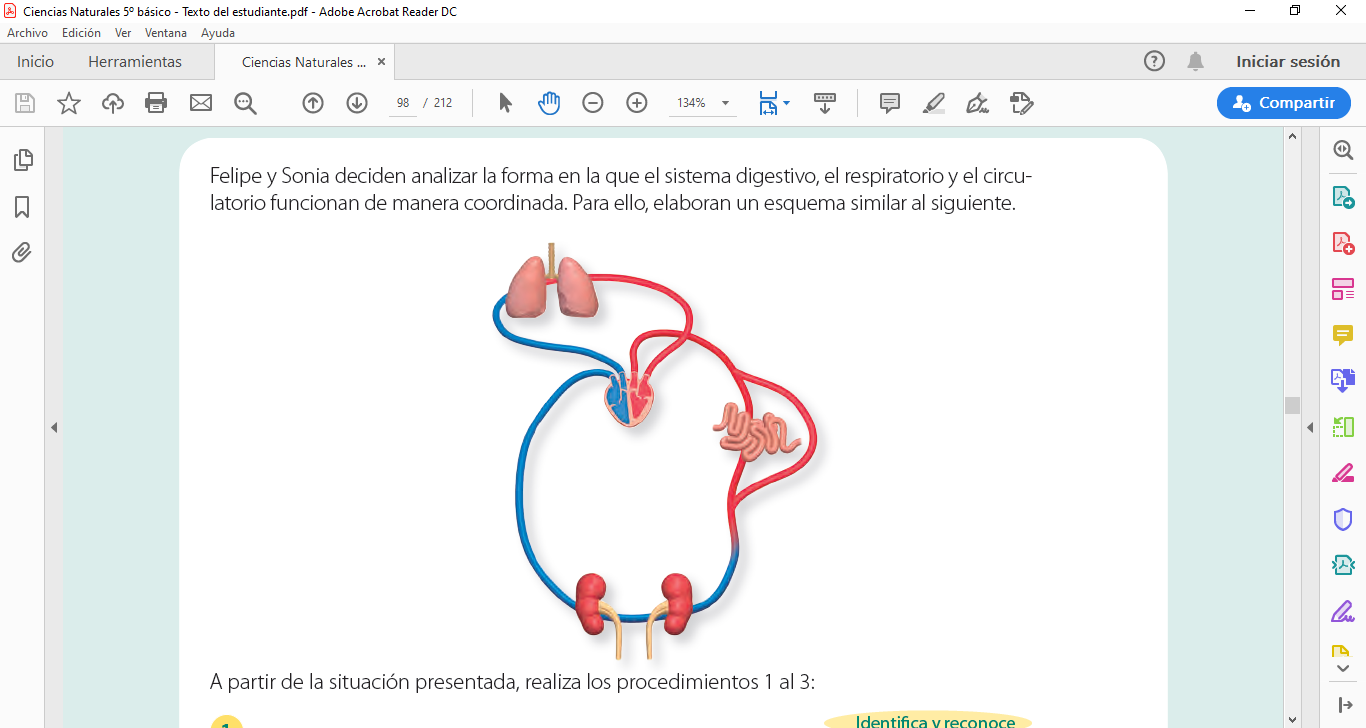 2.- Observa los dibujos y responde.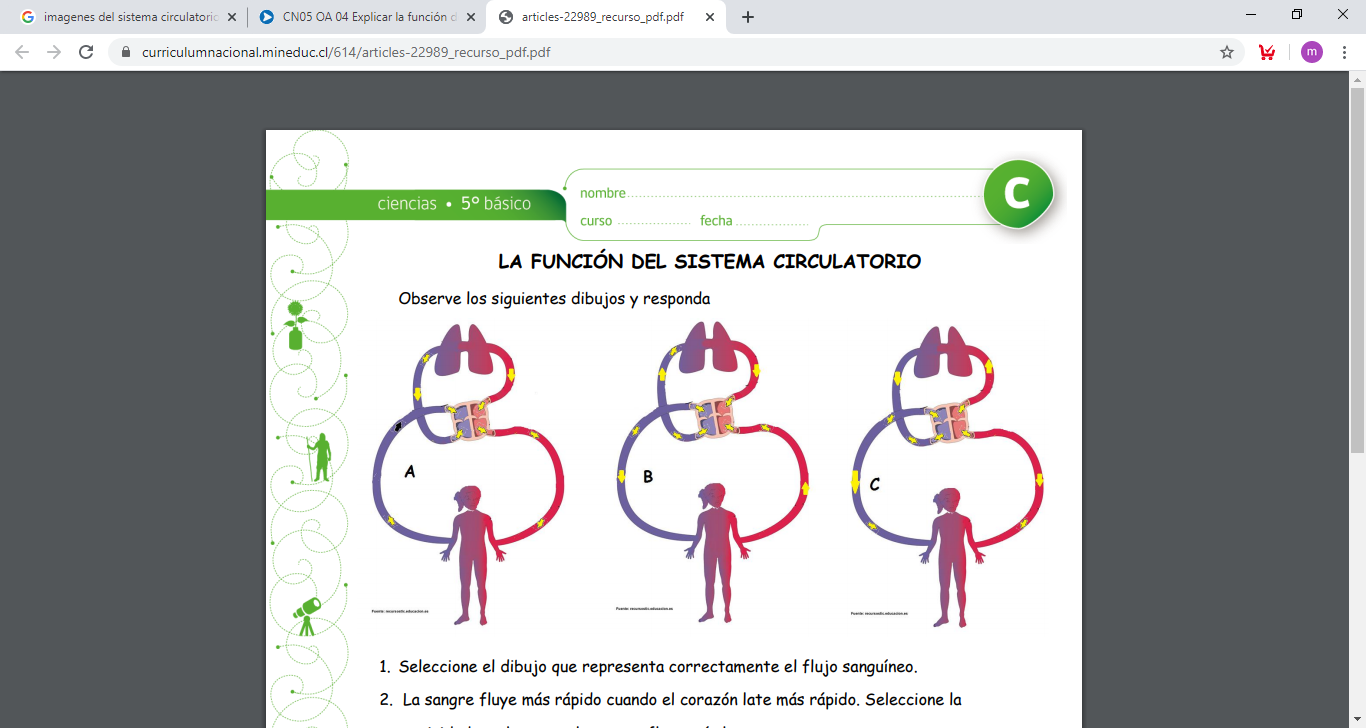 1.- Selecciona el dibujo que representa correctamente el flujo sanguíneo, marcándolo con una X. 2.- La sangre fluye más rápido cuando el corazón late más rápido. Selecciona la actividad que hace que la sangre fluya más lentamente. a- Correrb- Dormir c- Saltar3.- Nombra dos órganos ubicados en la parte inferior del cuerpo. ……………………………………………………………………………………………………………………………………………………………………………………………………………………………………………………………………………………………………………………4.- Si respiras más rápido, el corazón también late más rápido: ¿Por qué?…………………………………………………………………………………………………………………………………………………………………………………………………………………………………………………………………………………………………………………..5.- Nombra dos funciones del sistema circulatorio. ………………………………………………………………………………………………………………………………………………………………………………………………………………………………………………………………………………………………………………………………………………………………………………………………………………………………………………………………………………Nombre Cursofechadel 18 al 22 de MayoObjetivoObjetivoExplicar la función del sistema circulatorio. contenidoscontenidosInstruccionesInstrucciones1.- Lee en forma comprensiva toda la ficha.2.- Lee las páginas de la 83 hasta la página 84 del texto de estudio para desarrollar tu trabajo.3.- Guarda todas tus fichas en forma ordenada en una carpeta que tendrás que presentar cuando regresemos a clases.  1.- Lee en forma comprensiva toda la ficha.2.- Lee las páginas de la 83 hasta la página 84 del texto de estudio para desarrollar tu trabajo.3.- Guarda todas tus fichas en forma ordenada en una carpeta que tendrás que presentar cuando regresemos a clases.  1.- Lee en forma comprensiva toda la ficha.2.- Lee las páginas de la 83 hasta la página 84 del texto de estudio para desarrollar tu trabajo.3.- Guarda todas tus fichas en forma ordenada en una carpeta que tendrás que presentar cuando regresemos a clases.  1.- Lee en forma comprensiva toda la ficha.2.- Lee las páginas de la 83 hasta la página 84 del texto de estudio para desarrollar tu trabajo.3.- Guarda todas tus fichas en forma ordenada en una carpeta que tendrás que presentar cuando regresemos a clases.  1.- Lee en forma comprensiva toda la ficha.2.- Lee las páginas de la 83 hasta la página 84 del texto de estudio para desarrollar tu trabajo.3.- Guarda todas tus fichas en forma ordenada en una carpeta que tendrás que presentar cuando regresemos a clases.  1.- Lee en forma comprensiva toda la ficha.2.- Lee las páginas de la 83 hasta la página 84 del texto de estudio para desarrollar tu trabajo.3.- Guarda todas tus fichas en forma ordenada en una carpeta que tendrás que presentar cuando regresemos a clases.  